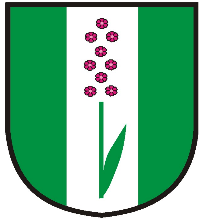 Obecní úřad Bílichov    Bílichov 18, 273 74 KlobukyPOZVÁNKA zasedání Zastupitelstva obce Bílichov,dne 8.12.2017 od 19:00 hodin, budova OÚ BílichovProgram:Kontrola usnesení a schválení programuRozpočet 2018Došlá poštaRůznéZapisovatel: Bc.Ladislav Šána, v.r.1.12.2017                   									Ing. Bohuslav Ježek, v.r.			                               starosta obceRazítko obce: